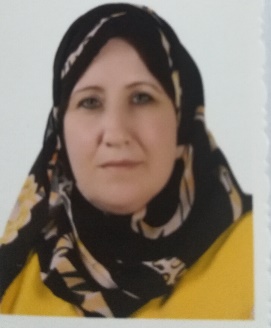 السيرة الذاتية أ.م.د. نادية فاضل عباس فضلي قسم الدراسات  الاقليمية والدولية مركز الدراسات الاستراتيجية والدولية / جامعة بغدادالدكتورة نادية فاضل عباس فضلي، من مواليد  بغداد/ العراق /العام 1974 حاصلة على بكالوريوس كلية العلوم السياسية/ جامعة بغداد في العام 1996، وحاصلة على شهادة الماجستير في قسم الدراسات الدولية بتأريخ30/11/2000، وحصلت على شهادة الدكتوراه في فلسفة العلوم السياسية / النظم السياسية من نفس الجامعة بتأريخ 18/10/2007، اعمل في مركز الدراسات الاستراتيجية والدولية / جامعة بغداد منذ العام 14/8/2001 وحصلت على درجة الترقية العلمية الأستاذ المساعد الدكتور في 10/11/2013 ، باحثة متخصصة في الشؤون الآسيوية للدول الاسلامية غير العربية  كأندونيسيا وماليزيا وافغانستان وباكستان ولديها عشرات البحوث والدراسات المنشورة داخل العراق، والاسهام بالمؤتمرات العلمية وتقويم علمي لعشرات البحوث والدراسات، فضلاً عن الاسهام بالمناقشات العلمية والعشرات من ورش العمل والحلقات النقاشية والاشراف على طلبة الدكتوراه والماجستير، وتدريس لطلبة الدراسات الاولية والدراسات العليا                .               البحوث المنشورة1.مخاطر الانتشار النووي في جنوب آسيا ،مجلة دراسات دولية ، مركز الدراسات الدولية، جامعة بغداد، العدد 18  تشرين الاول20022.العلاقات الهندية –الصينية محاور الصراع والتعاون, مجلة دراسات دولية،مركز الدراسات الدولية، جامعة بغداد ، العدد 23، شباط ، 2004 3. مستقبل العلاقات الامريكية-الصينية, مجلة دراسات دولية،مركز الدراسات الدولية، جامعة بغداد ، العدد  25ايلول،2004  4. تطور العلاقات الهندية – الصينية ، المرصد الدولي، مركز الدراسات الدولية، جامعة بغداد ، العدد الخامس ، كانون الأول، 20075. العلاقات الامريكية – الباكستانية بعد احداث الحادي عشر من ايلول 2001 ، المرصد الدولي، مركز الدراسات الدولية،جامعة بغداد ، العدد6 آذار 2008 6. دراسة في المجتمع المدني : العراق إنموذجاً،مجلة دراسات دولية، مركز الدراسات الدولية، جامعة بغداد، العدد 38 ، تشرين الأول،2008 7.تطور العلاقات العراقية -الاردنية وآفاقها المستقبلية ، المرصد الدولي،مركز الدراسات الدولية ،جامعة بغداد ، العدد 13 ، حزيران 2010  8.السياسة الخارجية الامريكية تجاه افغانستان ، مجلة دراسات دولية،مركز الدراسات الدولية ، جامعة بغداد ،العدد 45 تموز 20109. المواطنة والهوية المشتركة ودورها في بناء الدولة العراقية،  ، مجلة بيت الحكمة ،2010 10. العلاقات الهندية-الاسرائيلية بين الماضي والحاضر, مجلة دراسات سياسية ، بيت الحكمة ، العدد 17، كانون الثاني 201111. التطورات السياسية في لبنان وانعكاساتها على الوحدة الوطنية، مجلة دراسات دولية ، مركز الدراسات الدولية، العدد47، كانون الثاني 201112. المتغيرات الداخلية والخارجية المؤثرة على النظام السياسي في باكستان للمدة من 1999- 2009، مجلة كلية التربية للبنات، المجلد 23/ايلول201213.الحقوق والحريات في الدستور العراقي الدائم لعام 2005" وقائع المؤتمر السنوي الثالث قسم الدراسات السياسية /بيت الحكمة والذي عقد في 17/10/، 201214.التجربة التنموية في ماليزيا من العام 2000-2010 ، مجلة دراسات دولية ، مركز الدراسات الدولية ، جامعة بغداد،العدد 54 ، تشرين الاول 2012  15. الربيع العربي في اليمن الاسباب والنتائج، مجلة الكوفة، كلية القانون والعلوم السياسية ،جامعة الكوفة، العدد 17، وقائع مؤتمر ، 201316. دراسة مفاهيمية حول علاقة حقوق الانسان بالارهاب، كلية القانون والعلوم السياسية / جامعة ديالى، مجلة العلوم القانونية والسياسية ، عدد خاص بالمؤتمر الدولي الثاني الموسوم إشكالية التداخل بين مفهومي الارهاب وحقوق الانسان،2013     17.   ا لعلاقات التركية – الإسرائيلية آفاق التقارب ونقاط الاختلاف  ،مجلة الدراسات الفلسطينية ، مركز الدراسات الفلسطينية، جامعة بغداد  العدد 17 حزيران 2013.18. النظام السياسي لدولة الإمارات العربية المتحدة، مجلة دراسات دولية، مركزالدراسات الاستراتيجية والدولية، العدد  59  ،تشرين الاول  2014 19. التطورات السياسية في باكستان بعد العام 2010، المجلة السياسية والدولية، كلية  العلوم السياسية ،الجامعة المستنصرية ،العددان( 28-29)2015  20. مشكلة الاقلية المسلمة في ميانمار، مجلة دراسات دولية، مركز الدراسات الاستراتيجية والدولية، جامعة بغداد،  العدد(64-65)كانون الثاني –نيسان201621. التكوين المجتمعي للهند واثره في الوحدة الوطنية، مجلة العلوم السياسية، كلية العلوم السياسية ، جامعة بغداد،العدد52 تموز 201622.أشكال الفساد الاداري في مؤسسات الدولة في العراق والاساليب الناجعة لمعالجته، مجلة العلوم القانونية، كلية القانون جامعة بغداد، العدد الخاص ببحوث المؤتمر العلمي السنوي الثامن لهيأة النزاهة 2016 23. الاصلاح السياسي في البحرين وامكانية النجاح مجلة قضايا سياسية، كلية العلوم السياسية جامعة النهرين، العددان (48-49)2017 24.  النظام السياسي لسلطنة عمان وعلاقته مع مجلس التعاون الخليجي، المجلة السياسية والدولية، كلية العلوم السياسية /الجامعة المستنصرية (العددان 35-36) 2017  25.النظام السياسي في مصر وإشكالية العلاقة مع جماعة الاخوان المسلمين،مجلة المستنصرية للدراسات العربية والدولية،الجامعة المستنصرية،المجلد 16،العدد65،آذار201826. المتغيرات الداخلية والخارجية المؤثرة في النظام السياسي الاردني، مجلة قضايا سياسية، كلية العلوم السياسية ،جامعة النهرين في العدد52 نيسان –حزيران 2018 27. محددات الصراع السياسي في تركيا بعد وصول حزب العدالة والتنمية الى السلطة ،مجلة العلوم القانونية والسياسية، كلية القانون والعلوم السياسية /جامعة ديالى، المجلد السابع العدد الاول 2018 28. المتغيرات الداخلية والخارجية المؤثرة في النظام السياسي لدولة قطر،  مجلة دراسات دولية، مركز الدراسات الاستراتيجية والدولية العددان(72-73)كانون الثاني – نيسان 2018. 29 الصراع السياسي في ليبيا ومسارات تطوره ،مجلة دراسات دولية،.  مركز الدراسات الاستراتيجية والدولية ،العدد 74 /تموز2018 "30.البنية الاجتماعية في اليابان والدروس المستفادة عراقياً،مجلة العلوم السياسية ، كلية العلوم السياسية ، جامعة بغداد، العدد 55، تموز ،2018.31.التحديات التي تواجه النظام السياسي في المملكة العربية السعودية، مجلة ابحاث العلوم السياسية ،كلية العلوم السياسية،الجامعة المستنصرية ،العدد1-2،حزيران كانون الاول ،2018.32.الاوضاع السياسية في اليمن واثرها على النظام السياسي ،مجلة دراسات سياسية واستراتيجية ،بيت الحكمة ،بغداد،العدد41،كانون الاول 2020.33.الانتخابات العامة في ماليزيا عام 2018 ودلالاتها السياسية ،مجلة المستنصرية للدراسات العربية والدولية، الجامعة المستنصرية ،  المجلد 17،العدد71،ايلول 2020.34.التحديات التي تواجه الاقليات في المجتمع العراقي وسبل مواجهتها بعد العام 2003،مجلة اشراقات تنموية ،مؤسسة العراقة للثقافة والتنمية ،العدد24،تشرين الاول 2020.35.التطورات السياسية في كوريا الشمالية بعد مجئ الرئيس دونالد ترامب للسلطة عام 2017،المجلة السياسية والدولية، كلية العلوم السياسية، الجامعة المستنصرية ،السنة 16،العدد44، 2020. 36.التجربة التنموية في الهند عوامل القوة وتحديات الاستمرار،INTERNATIONAL JOURNAL OF HUMANITIES AND SOCIALSCIENCES,VOLUME3 ,ISSUE3,MARCH2021                                                    37.القيادة النسوية السياسية في آسيا :الهند والباكستان إنموذجاً،مجلة دراسات دولية ، مركز الدراسات الاستراتيجية والدولية ،جامعة بغداد ، العدد85،نيسان 2021.اورق دوليةالعلاقات الهندية-الصينية,العدد67/آذار 2001 .1.الامن الاسيوي في مواجهة نظام الدرع الصاروخي الامريكي,العدد75/حزيران20012إتفاقية التسليح الروسية-الهندية ودلالاتها,العدد77/تموز2001.3 4.المباحثات الهندية-الباكستانية في "اكرا" ابعادها ودلالاتها,العدد78/تموز20015. أندونيسياوالعهد الجديد,79/تموز20016. سريلانكا والعنف الطائفي,العدد80/تموز20017.العلاقات الروسية-الصينية وأفاق التعاون,العدد84/آب20018. باكستان ومأزق الاختيار,العدد88/تشرين الاول20019. أفغانستان والتآمر الامريكي,العدد90/تشرين الاول200110.العلاقات الامريكية-الباكستانية في ظل المتغيرات الدولية الجديدة,العدد94/200111. جزر الكوريل وأمكانية حل النزاع الروسي-الياباني,العدد95/200112.البرلمان الهندي وتصاعد وتاثر الازمة الهندي- الباكستانية,العدد96/200113.الصمت الدولي آزاء الارهاب الصهيوني في فلسطين ,العدد96/200214.العرب والمسلمون من وجهة نظر الثقافة والاعلام الامريكي, العددان 104و105,ج1 ج2/2002أنعكاس العدوان الامريكي على أفغانستان,العدد ،104، 2002,.15.السياسة النووية الايرانية بين الواقع والطموح ,العدد107 ,2002.1617.الدور الصيني في الحملة الامريكية لمواجهة الارهاب,العدد، 114, 2003.العلاقات الروسية- الايرانية والمخاوف الامريكية من آفاق تطورها, العدد 115، 20031819.الولايات المتحدة تعيد النظر بالقيادة العسكريه الامريكيه العدد 117/200320.البرنامج النووي بكوريا الشمالية وأنعكاساته على السياسة الامريكية, العدد118/200321.كوريا الشمالية في مواجهة التحديات الراهنة, العدد125/200322.الدلالات الخطيرة لزيارة رئيس الوزراء الاسرائيلي "أرييل شارون" الى الهند ,العدد 126/2003 23.المشكلات الداخلية والخارجية في باكستان وأثرها في مستقبلها السياسي,العدد136/2003  24.تصاعد وتائر التحديات الداخلية التي يواجهها الرئيس الباكستاني"برويز مشرف" العدد137/200425.دور المجتمعات الصينية في آسيا /العدد138/200426.مستقبل أيران بعد الاحتلال الامريكي على للعراق,العدد139/200427.المأزق الروسي في الشيشان الى أين؟ العدد141/200528.لصالح من جاءأغتيال رفيق الحريري ,العدد143/200529.تطور الاوضاع السياسية في قيرغيزيا/العدد 146/2005.تطبيع العلاقات الباكستانية-الاسرائيلية/العدد 156/20073031.الدور السياسي لرجب اردوغان /العدد 159/200732.باكستان بعد أغتيال بناظير بوتو/العدد160  /2007 33.التطورات السياسية في النيبال/العدد162/شباط/2008فيتنام السير في طريق الاصلاح ، العدد 167 ، تموز 2008. 3435.التطورات السياسية في باكستان واستقالة مشرف ، العدد 168 ، آب 200836.التطورات السياسية في تايلاند ، العدد170  ، تشرين الاول ،200837.الانتخابات في بنغلاديش وافرازاتها المستقبلية ، العدد 172 ، كانون الاول ، 2008 38.ازمة القضاة في باكستان ، العدد 175 ، آذار 2009 الذكرى الستين لتأسيس حلف الشمال الاطلسي ، العدد 176 ، نيسان 2009 39..الحوثيون والصراع مع الحكومة اليمنية ، العدد181 ، ايلول 200940زيارة رئيس الوزراء الروسي فلاديمير بوتين الهند في آذار 2010 41..آفاق تطور العلاقات الفرنسية -اللبنانية ، العدد191 ،تموز 201042المواطنة والهوية المشتركة ودورها في بناء الدولة العراقية ، العدد193 ، ايلول 2010 43.44.ابرز مضامين الاصلاحات  الدستورية في تركيا وتبعاتها المستقبلية، العدد 194، تشرين الاول 2010اليمن في ظل المتغيرات التي تشهدها الساحة العربية ، العدد 198،شباط 2011 45.46.انضمام الاردن والمغرب الى منظومة دول مجلس التعاون الخليجي :الاسباب والافاق المستقبلية ، العدد 201 آيار 2011 47.مستقبل الاستقرار السياسي في اليمن في ظل التغييرات في المنطقة العربية "، العدد 220كانون الثاني  2013 " مشكلة المسلمين في ميانمار العدد 227 آب 2013. 48شخصيات سياسيةالاستشهاديات الفلسطينيات/العدد/3/2002   الملك ظاهرشاه/العدد/5/2002حامد قرضاي /العدد/21/2002رونالد ريغان /العدد/30/2004سليم خان يندر باييف/2004رفيق الحريري/2005عبد الله غول ، المرصد الدولي ،العدد 5 كانون الاول 2007 ريان كروكر ، المرصد الدولي ، العدد 11 كانون الاول 2009 الرئيس اليمني عبد الله صالح، المرصد الدولي ، العدد15،كانون الأول ، 2010متابعات دوليةملامح الانهيار الامريكي،2001الجزء الاول والجزء الثانيالراصد الدوليالاجراءات الامريكية الدفاعية لمواجهة الارهاب مستقبلاَ/العدد 49/2002قمة المآتي وأنعكاسها على العلاقات الهندية –الباكستانيةمفهوم العولمة:السير في الظلام/العدد57/2002الامن السياسي وأثر السياسة الامريكية في التوازنات الاقليمية في المنطقه/العدد66/2002أضواء على قمة دول جنوب آسيا للتعاون الاقليمي(سارك)زين العابدين عبدالكلام/العدد 54/2002محطات أستراتيجيةأضواء على قمة رابطة دول جنوب آسيا –سارك في النيبال/العدد86/2002تقويض الاستقرار الاستراتيجي ومعاهدة الصواريخ البالستيكيه المضادة للصواريخ/العدد/90/2002الصين في عالم متغير/العدد/91 /2002سلسلة دراسات  استراتيجيةالتحول الديمقراطي في باكستان العدد /82/2005تطورات الملف النووي لكوريا الشمالية، العدد 102 ، شباط 2010اليمن ومشكلات الوحدة الوطنية،  العدد113شباط 2011إندونيسيا: دراسة في الحركات الانفصالية: إ قليم تيمور الشرقية إنموذجاً، العدد 125، 2013مراجعة دراسات مترجمةأمير جبار لفته/التيارات العالمية في عام 2015 حوار المستقبل مع خبراء غير حكوميين/ مراجعة .نادية فاضل عباس /ج1/2002أمير جبار لفته/التيارات العالمية في عام 2015 حوار حول المستقبل مع خبراء غير حكوميين مراجعة  نادية فاضل عباس/ج2/2002 عرض رسائل وكتبالتوجه الإسرائيلي الى شمالي العراق(1958-1998) مجلة دراسات دولية، العدد20، حزيران 2003الحرب ودورها في تحقيق أهداف السياسية الخارجية للولايات المتحدة الامريكيه:انموذج الدراسة الحرب على أفغانستان، العدد25، ايلول 2004الاعتراف الاخير حقيقة البرنامج النووي العراقي/2005أسرائيل والمشروع النووي الايراني، مجلة دراسات دولية العددان 31-32، ايلول كانون الأول/2006أبحاث عراقية من التاريخ السياسي القريب /ج1 ، العدد33، آذار/2007البرنامج النووي الايراني وتداعياته الاقليميه والدولية ، مجلة دراسات سياسية ، بيت الحكمة ، 2010 التجربة الصينية في افريقيا: وقائع التحرك الاقتصادي المعاصر في افريقيا  ، مجلة دراسات دولية ،  العدد ، 41 ، تموز 2009.نصف العالم الاسيوي الجديد ، مجلة دراسات دولية ، العدد 45 ،تموز 2010 عرض كتاب التنمية السياسية والتحديث :العالم الثالث للدكتور حميد السعدون، مجلة دراسات دولية العدد53 تموز2012.عرض كتاب السياسة الخارجية التركية تجاه القوى العظمى والبلاد العربية للمؤلفين موريال ميراك وجمال واكيم / مجلة دراسات سياسية / بيت الحكمة العدد 29 /2014الملف السياسيتداعيات الازمة اللبنانية ، العدد 12 ، 2005التطورات السياسية في باكستان وتداعياتها/العدد/37/اذار/2008التطورات السياسية المعاصرة في باكستان ،العدد47،كانون الثاني 2009الدور الاوروبي المرتقب في المنطقة وتأثيراته المتفاعلة ، العدد 48، كانون الثاني 2009السياسة والمعلوماتية، العدد51، آذار ، 2009الموقف الامريكي من البرنامج النووي الكوري الشمالي ، العدد 55، نيسان 2009 علاقة الاحزاب والحركات العربية الإسلامية بإيران (حزب الله وحماس إنموذجاً)، العدد 61، تشرين الأول ، 2009.اوباما والاسلام ومحددات الاستراتيجية الامريكية ، العدد62،تشرين الثاني ،2009 التكتلات الاقليمية في افريقيا : الاهداف والمحددات ، آيار 2010الاصلاحات الدستورية في تركيا، العدد 82، آذار 2011اشكالية الحراك السياسي في البحرين : دراسة في مسارات الحل، العدد 123 ، نيسان2013المرصد الدوليموقف الاتحاد الاوروبي من أزمة حزب العمال الكردستاني التركي /العدد 5/كانون الاول /2007تداعيات هجمات مومباي على العلاقات الهندية الباكستانية العدد 8  شباط 2009 في القدس الملتقى ( يوم القدس ) 8 شباط 2009الموقف المصري من العدوان الاسرائيلي على قطاع غزة ، العدد 9 حزيران 2009 معلومات اساسية عن اهم المعابر لقطاع غزة ، العدد9 حزيران 2009 اضواء على زيارة بابا الفاتيكان بنديكت السادس عشر الى منطقة الشرق الاوسط العدد 10 ايلول 2009 زيارة رئيس وزراء تركيا اردوغان الى اليونان: ابعادها ودلالاتها، العدد 13 ، حزيران 2010تطور العلاقات العراقية – الاردنية وآفاقها المستقبلية ،العدد13،حزيران 2010الاصلاح السياسي في الاردن ودوافع التغيير"المرصد الدولي ، العدد23، كانون الاول 2012نشرة قضايا سياسية	محددات السياسة العامة في ماليزيا واساليب تطبيقها، قضايا سياسية، مركز الدراسات الاستراتيجية والدولية ، جامعة بغداد ، العدد1، آذار، 2016	تداعيات إعدام زعيم الجماعة الاسلامية "مطيع الرحمن نظامي على الاستقرار السياسي في بنغلاديش،قضايا سياسية ،مركز الدراسات الاستراتيجية والدولية ،العدد2،ايلول 2016تكليف سعد الحريري بتشكيل الحكومة هل سينهي الازمة السياسية في لبنان ، قضايا سياسية ،مركز الدراسات الاستراتيجية والدولية / جامعة بغداد ، العدد 3 ، كانون الاول 2016العلاقات السعودية – اليمنية بعد الحرب على اليمن ،العددان 4-5، نيسان /ايلول 2017السياسة الامريكية في عهد ترامب اتجاه دول الخليج العربي السعودية انموذجاً،قضايا سياسية ، مركز الدراسات الاستراتيجية والدولية ، جامعة بغداد، العدد 6-7، حزيران كانون الاول 2018.	القمة الامريكية الكورية الشمالية ومستقبل الامن في شبه الجزيرة الكورية ، مركز الدراسات الاستراتيجية والدولية ، جامعة بغداد ،العدد11-12، آذار ايلول 2020	المهام التدريسيةالتدريس في كلية الهندسة ، جامعة بغداد ، قسم الهندسة البيئية ،للعام الدراسي 2008-2009، تدريس مادتي حقوق الانسان والحريات العامة العدد 14/1/2091، بتاريخ 27/9/2009	التدريس في كلية الهندسة،جامعة بغداد،قسم هندسة المساحة ،للعام الدراسي 2016-2017 العدد م ش /5117 بتاريخ 10/10/2017	التدريس في كلية الهندسة،جامعة بغداد،قسم هندسة الكهرباء للعام الدراسي 2018-2019 العدد 8/1/4919 بتاريخ 21/10/2019	التدريس في كلية العلوم السياسية ،جامعة بغداد ، مرحلة الماجستير فرع الحكومات المحلية للعام الدراسي 2020-2021، بموجب كتاب التكليف/العدد 418 بتاريخ 16/12/2020.الحصول على كتاب تأييد من كلية العلوم السياسية / فرع النظم السياسية لتدريسي مادة الادارة والسياسات العامة لطلبة الماجستير / فرع الحكومات المحلية للعام الدراسي 2020-2021 / الكتاب الاداري ذي العدد 826/ بتأريخ 26/7/2021.  شكر وتقدير وشهادات تقديرية والاشتراك بمؤتمرات وندوات علمية 	شكر من السيد رئيس جامعة بغداد الدكتور محمد عبد الله الراوي / العدد 10939 بتأريخ 18/6/2002 	شكر من السيد وزير التعليم العالي والبحث العلمي، عبد ذياب العجيلي بمناسبة يوم المرأة تكريم المرأة المثالية/العدد م ,4/608 بتأريخ 10/5/2009. 	شهادة تقديرية من مركز الدراسات الدولية / جامعة بغداد للمشاركة بالمؤتمر العلمي السنوي الثاني عشر الموسوم " سياسة العراق الخارجية : الواقع والطموح" بتأريخ 17-18 تشرين الثاني 2009.	شهادة تقديرية من مركز الدراسات الفلسطينية / جامعة بغداد ،  للمشاركة بمؤتمر يوم القدس ، المنعقد بتأريخ 24-25/11/2009  بحث محاضرشكر وتقدير من مركز الدراسات الفلسطينية / جامعة بغداد ،  للمشاركة بمؤتمر يوم القدس ، المنعقد بتأريخ 24-25/11/ 2009العدد1806 بتأريخ 17/1/2010  	شكر من المساعد العلمي لرئيس جامعة بغداد أ.د. رياض عزيز هادي للمشاركة بالمؤتمر العلمي السنوي الخامس بمناسبة يوم القدس/ مركز الدراسات الفلسطينية / جامعة بغداد العدد1806، بتأريخ 17/1/2010	  الحصول على شهادة تقديرية للمشاركة  بمؤتمر بيت الحكمة الموسوم ب " استراتيجية بناء دولة العراق بعد الانسحاب الامريكي " المنعقد بجامعة النهرين في 27-28 / 10/ 2010 ببحثي الموسوم ب "المواطنة والهوية المشتركة ودورها في بناء الدولة العراقيةالحصول على شكر وتقدير من رئيس امناء بيت الحكمة بتأريخ 12/12/2010الحصول على شكر وتقدير من السيد مدير مركز الدراسات الدولية /جامعة بغداد العدد 518بتأريخ 2/6/2011 الحصول على شهادة تقديرية للاسهام في مؤتمر بيت الحكمة الموسوم " الدستور العراقي وانعكاساته على بناء الدولة وحقوق المواطن "الذي عقد في جامعة النهرين الموافق الاربعاء 17/ تشرين الاول 2012 الحصول على شهادة مشاركة وتقدير من جامعة الكوفة كلية القانون والعلوم السياسية للاشتراك بالمؤتمر السنوي الموسوم " التغيرات في المنطقة العربية واثرها في الاستقرار الاقليمي" المنعقد بتأريخ 3-4 /12/2012 بحث محاضر.الحصول على شهادة تقديرية للاشتراك بندوة المركز الموسومة" مستقبل النظم السياسية العربية بعد التغييرات دراسة في التحولات الديمقراطية " مركز الدراسات الدولية عقدت بتأريخ 9/1/2013 ، الاشتراك ببحث محاضر الموسوم " الاصلاح السياسي في الاردن : الدوافع والتغيير"الحصول على شهادة  تقديرية /مؤتمر مركز الدراسات الدولية / جامعة بغداد الموسوم " التغيير في البلدان العربية واثره في العراق ومنطقة الخليج العربي للمدة من 12-13 آذار 2013" بحث محاضر " مؤتمر الحوار الوطني في اليمن ومستقبل الانتقال السلمي للسلطة بموجب المبادرة الخليجية " الحصول على شهادة تقديرية /المؤتمر العلمي الدولي الثاني كلية القانون والعلوم السياسية / جامعة ديالى الموسوم " إشكالية التداخل بين مفهومي الارهاب وحقوق الانسان للمدة من 24-25 نيسان   2013 بحث محاضر دراسة مفاهيمية حول علاقة حقوق الانسان بالارهاب " الأزمة السورية وتداعياتها على القضية الفلسطينية ، عقدت في مركز الدراسات الفلسطينية / جامعة بغداد بتأريخ 21/5/ 2013 ،  مشارك " موقف  حركة حماس من الثورة السوريةالحصول على شهادة  تقديرية للاسهام  في ندوة مركز الدراسات الدولية / جامعة بغداد الموسومة " سياسيون عراقيون معاصرون " عقدت بتأريخ 19/ 6/ 2013 على قاعة د. جهاد الحسني كلية العلوم السياسية / جامعة بغداد بحث مشارك الموسوم " قراءة تأملية في شخصية الزعيم الوطني جعفر أبو التمن (1881-1945)	كتاب شكر من رئيس من رئيس مركز الدراسات الدولية للمشاركة في كتاب شكر وتقدير من رئيس مركز الدراسات الدولية /  العدد 177 بتأريخ 30/1/2013 .للاشتراك بصفة محاضر في الندوة العلمية الاولى لمركز الدراسات الدولية / جامعة بغداد والموسومة " مستقبل النظم السياسية العربية بعد التغييرات : دراسة في التحولات الديمقراطية" والمنعقدة بتاريخ 9/1/2013شكر من رئيس لمركز للاسهام في  المؤتمر السنوي الرابع عشرالموسوم " التغيير في البلدان العربية واثره في العراق ومنطقة الخليج العربي" رقم الكتاب 581 بتأريخ 26/3/2013كتاب  شكر من رئيس مركز الدراسات الفلسطينية / جامعة بغداد للاشتراك في ندوة المركز الموسومة الأزمة السورية وتداعياتها على القضية الفلسطينية رقم الكتاب 473 بتأريخ 6/6/2013منح قدم للحصول على الشكر والتقدير من قبل السيد وزير التعليم العالي والبحث العلمي بموجب الامر الاداري الصادر من مكتب مساعد رئيس الجامعة للشؤون الادارية العدد /6 /7/ د/ 301، بتأريخ24/2/2014.الحصول على شهادة تقديرية من جامعة الكوفة ، كلية العلوم السياسية للاسهام في الندوة الموسومة"الازمة السورية التأثير والابعاد" 15/4/ 2014، والاشتراك بالورقة الموسومة" تداعيات الازمة السورية على الاردن وابعادها المستقبلية بحث مشارك الاشتراك بندوة قسم دراسة الازمات بورقتي الموسومة " موقف المؤسسة العسكرية من الازمة السياسية في تركيا " بصفة محاضر عقد بتأريخ 10/6/2014الحصول على شهادة تقديرية للاسهام في المؤتمر العلمي الوطني الموسوم "العنف في العراق وتأثيراتة التربوية والنفسية والاجتماعية /الجامعة العراقية /28/12/2014 بحث مشارك الحصول على شهادة تقديرية للاسهام بورشة العمل الموسومة "السياسة الخارجية العراقية تجاه الدول الافروآسيوية في مطلع الالفية الثالثة"بالتعاون بين مركز الدراسات الاستراتيجية والدولية /جامعة بغدادودائرة اسيا واستراليا /وزارة الخارجية العراقية والتي عقدت بتأريخ 11/1/2015الحصول على شهادة تقديرية للاسهام في الحوار العراقي الياباني واليات التحول والتي عقدت في 23 آذار2015  بحث محاضرالحصول على كتاب شكر للمساهمة في ندوة قسم السياسات العامة الموسومة " السياسات العامة والتخطيط في صنع القرار السياسي عقدت بتاريخ 9آذار 2015الحصول على شهادة تقديرية للاسهام في الدورة التدريبية الموسومة"معامل التأثير"والتي عقدت في مركز الدراسات الاستراتيجية والدولية/جامعة بغداد في 1-2 حزيران 2015.الحصول على شهادة تقديرية للاسهام في المؤتمر العلمي السنوي لمركز الدراسات الاستراتيجية والدولية /جامعة بغداد الموسوم "مستقبل الهوية الوطنية في العراق في ضوء التحديات الداخلية والخارجية"والذي عقد في 6/10/ 2015الحصول على شكر وتقدير للاسهام في ندوة مركز الدراسات الاستراتيجية والدولية ،جامعة بغداد والموسومة" الاصلاح في العراق:رؤية علمية"العدد973،بتأريخ 18/10/2015.الحصول على شهادة تقديرية للاسهام بورشة العمل الموسومة"معامل التأثير واهميته في البحث العلمي والنشر بالمجلات الجامعية والترقيات العلمية "والتي عقدت في مركز الدراسات الاستراتيجية والدولية /جامعة بغداد في 12/1/2016الحصول على شكر وتقدير ذي العدد3/391 بتأريخ30/3/2016من د.احسان الامين /رئيس مجلس امناء بيت الحكمة للمساهمة في الندوة الموسومة"السياسة الخارجية للدول الآسيوية الرئيسية والعلاقات مع العراق"الحصول على شهادة تقديرية للاسهام في الندوة العلمية في مركز الدراسات الاستراتيجية والدولية /جامعة بغدادفي 16آذار 2016الموسومة"تجربة اللامركزية الادارية في المحافظات غير المنتظمة بأقليم"، العدد269 بتاريخ 16/3/2016الحصول على شهادة تقديرية للاسهام في المؤتمر العلمي السنوي لمركز الدراسات الاستراتيجية والدولية /جامعة بغداد الموسوم "العراق وتحديات المرحلة داخلياً واقليمياً ودولياً والذي عقد في 5 تشرين الاول 2016، العدد 947 بتايخ 6/11/2016.الحصول على شهادة تقديرية للاسهام في الندوة العلمية االسنوية لقسم الدراسات الاقتصادية /مركز المستنصرية للدراسات العربية والدولية الموسومة"الاقتصاد العراقي وتحديات المرحلة الراهنة "والتي عقدت في 16/3/2016الحصول على شهادة تقديرية للاسهام في الدورة الموسومة"ضمان الجودة :التعريف والآليات "مركز الدراسات الاستراتيجية والدولية /جامعة بغداد والتي عقدت في 1-2/11/2016الحصول على شهادة تقديرية للاسهام في الدورة الموسومة" الاعتماد الاكاديمي :المفهوم والتطبيق"مركز الدراسات الاستراتيجية والدولية /جامعة بغدادوالتي عقدت في 8-9/11/2016الحصول على شهادة تقديرية للاسهام في الندوة العلمية السنوية الموسومة" الاهوار ودورها في دعم السياحة في العراق"كلية العلوم السياحية /الجامعة المستنصرية والتي عقدت في 22/2/2017الحصول على شكر وتقدير مدير المركز لاتمام الاعمال المناطة باللجنة العلمية، العدد 291 بتاريخ 13/3/2017الحصول على شهادة للاسهام في دورة Research Gate"" مركز التعليم المستمر /جامعة بغداد والتي عقدت بتأريخ 22-23/2/2017الحصول على شهادة تقديرية للاسهام في الندوة العلمية الموسومة"التطورات والانتهاكات الاسرائيلية لمدينة القدس المحتلة" مركز الدراسات الاستراتيجية والدولية/جامعة بغداد/10/5/2017الحصول على شهادة تقديرية للاسهام في مؤتمر الهوية العراقية السنوي الاول والذي اقامه المركز الاعلامي الثقافي العراقي /وزارة السياحة والاثار ومركز الدراسات الاستراتيجية والدولية/جامعة بغداد28 /آيار 2017.الحصول على شهادة تقديرية للاسهام في المؤتمر العلمي السنوي لمركز الدراسات الاستراتيجية والدولية /جامعة بغداد بالتعاون مع مؤسسة النبأ للثقافة والاعلام الموسوم"الاستقرار الامني والمجتمعي في العراق لمرحلة مابعد داعش"والذي عقد في 23 تشرين الاول 2017العدد 1022 بتاريخ 23/10/2017  الحصول على شهادة تقديرية للاسهام في الندوة العلمية الموسومة"الموصل في التاريخ والحضارة" قسم التاريخ/ كلية التربية للبنات /الجامعة العراقية والتي عقدت في 13/12/2017 بحث محاضر الحصول على شهادة تقديرية للاسهام في الندوة العلمية لقسم الدراسات الاقليمية والدولية الموسومة"ترامب والسياسة الامريكية في الشرق الاوسط"والتي عقدت في 14 شبا ط 2018الحصول على شهادة تقديرية للاسهام في الندوة العلمية لمركز الدراسات الاستراتيجية والدولية/جامعة بغداد والموسومة"انتخابات الدورة التشريعية الرابعة لعام 2018 ومسارات تصحيح العملية السياسية "والتي عقدت في 4آذار 2018 العدد 280 بتاريخ 14/3/2018.الحصول على شهادة تقديرية وكتاب شكر وتقدير  للاسهام في الندوة العلمية الفصلية الثانية لمركز الدراسات الاستراتيجية والدولية /جامعة بغداد والموسومة"امن الخليج بعد تصدع منظومة مجلس التعاون الخليجي "والتي عقدت في 6/5/2018، العدد 459 بتاريخ 6/5/2018 الحصول على شهادة تقديرية للاسهام في ندوة قسم التاريخ /كلية التربية للبنات /الجامعة العراقية الموسومة"اعلام العراق في الادب والتاريخ"والتي عقدت في 7آيار 2018الحصول على شهادة تقديرية للاسهام في ندوة وحدة الارشاد النفسي والتوجيه التربوي /كلية الاعلام /جامعة بغداد والموسومة" التثقيف والتوعية بمخاطر التطرف "والتي عقدت في 17آيار 2018الحصول على شهادة تقديرية وكتاب شكر  للاسهام في مؤتمر مركز الدراسات الاستراتيجية والدولية /جامعة بغداد الموسوم "مستقبل العلاقة بين الحكومة الاتحادية وحكومة اقليم كردستان والذي عقد في 5/11/2018، العدد 1093 بتاريخ 28/11/2018الحصول على كتاب شكر وتقديرمن مدير المركز مقدم  لاعضاء اللجنة التحضيرية للمؤتمر العلمي السنوي الدولي الثامن عشر الموسوم " مستقبل العلاقة بين الحكومة الاتحادية وحكومة اقليم كردستان " والذي عقد بتأريخ 6/11/2018، العدد 1166 بتاريخ 22/11/2018الحصول على شهادة تقديرية للاسهام في ندوة القسم الموسومة ":امكانية تطوير العلاقات بين العراق ودول الجوار بعد الانتخابات البرلمانية لعام 2018،ببحثي الموسوم "مسار العلاقات العراقية – الكويتية وامكانية تطورها"والتي عقدت في 30 كانون الثاني 2019الحصول على كتاب شكر وتقدير من مديرة مركز دراسات المرأة لتقويم البحث العلمي الموسوم " دور المرأة العراقية في إصلاح العملية السياسية "العدد د.م.210 بتاريخ 24/2/2019 الحصول على كتاب شكر وتقدير من مديرة مركز دراسات المرأة للمشاركة بورقة بحثية في المؤتمر العلمي السنوي الموسوم " المرأة العراقية تجليات الحاضر وتطلعات المستقبل "والذي عقد بتاريخ 6/3/2019 العدد د.م 83 بتاريخ 5/3/2019الحصول على شهادة تقديرية لللاسهام بالندوة المركزية الاولى لمركز الدراسات الاستراتيجية والدولية الموسوم "الاستراتيجية الامريكية اتجاه البرامج النووية في آسيا كوريا الشمالية وايران انموذجا " والتي عقدت في 17 آذار 2019 العدد 444، بتاريخ 29/4/2019الحصول على شهادتين تقديرتين باللغة العربية والانكليزية  للمشاركة بورقة بحثية في الندوة الفصلية السنوية لمركز الدراسات الاستراتيجية والدولية الموسومة " استراتيجية بناء السلام في العراق لمرحلة مابعد داعش " بالاشتراك مع مركز النهرين للدراسات الاستراتيجية مع الحصول على كتاب شكر من السيدة مديرة المركز ، العدد  503 بتأريخ 12/5/2019الحصول على كتاب شكر وتقدير مديرة المركز للمشاركة في المؤتمر العلمي السنوي الدولي التاسع عشر بالتعاون مع دائرة البحوث / مجلس النواب العراقي الموسوم" الامن الوطني العراقي وتحديات المرحلة القادمة " والذي عقد بتأريخ 30/12/2019 ، العدد333، بتاريخ 26/4/2020 الحصول على كتاب شكر وتقدير مديرة المركز مقدم الى اعضاء اللجان الخاصة بالمؤتمر ، ولكوني رئيسة اللجنة التحضيرية في المؤتمر العلمي السنوي الدولي التاسع عشر بالتعاون مع دائرة البحوث / مجلس النواب العراقي الموسوم" الامن الوطني العراقي وتحديات المرحلة القادمة  والذي عقد بتأريخ 30/12/2019،العدد 152 بتاريخ 27/1/2020الحصول عل كتاب شكر وتقدير السيد وزير التعليم العالي والبحث العلمي موجه للجامعات كافة بمناسبة عيد المعلم العدد م و2/432،بتاريخ 1/3/2021الحصول على شهادة تقديرية للمشاركة بورقة بحثية في الندوة العلمية لقسم الدراسات الاقليمية والدولية الموسومة" توجهات التطبيع العربية مع اسرائيل وتأثيرها في قضايا المنطقة العربية والتي عقدت بتأريخ 23/3/2021 الحصول على شكر وتقدير وزير التعليم العالي والبحث العلمي والصادر بكتاب من مكتبه المرقم م و 2/208 في 6/5/2020، وبموجب الامر الجامعي ذي العدد 7782 بتاريخ 19/5/2020 تم منح قدم لمدة شهر واحد لكافة منتسبي جامعة بغدادالحصول على شهادة تقديرية للاشتراك ببحث محاضر في المؤتمر العلمي الدولي الاول للبحث العلمي ودورة في خدمة المجتمع المنعقد في 28- 29  آب 2020 في ماليزيا عنوان البحث " الاحتجاجات الشعبية في العراق واثرها في الاصلاح السياسي" .الحصول على شهادة للاشتراك  بدورة تدريبيه في المؤتمر العلمي الدولي الاول للبحث العلمي ودورة في خدمة المجتمع المنعقد  في 30 آب 2020 ماليزيا الحصول عل كتاب شكر وتقدير السيد وزير التعليم العالي والبحث العلمي موجه للجامعات كافة في ظل جائحة كورونا العدد م د2/532   بتاريخ 11/8/2020.الحصول على  شهادة تقديرية وكتاب  شكر وتقديرمن السيدة مديرة المركز للمشاركة بورقة كمحاضر في الندوة الفصلية العلمية الاولى لمركزنا الموسومة " الازمات الداخلية في العراق بين التحدي والفرص" والتي عقدت بتاريخ 27/10/2020 ، العدد 786 بتاريخ 4/11/2020 الحصول على شهادة تقديرية للاشتراك بورقة بحثية في الندوة العلمية التي عقدها قسم الدراسات الاقليمية والدولية – مركز الدراسات الاستراتيجية والدولية/ جامعة بغداد بالتعاون مع قسم الدراسات الاقتصادية، مركز المستنصرية للدراسات العربية والدولية والموسومة " السياسة الخارجية الهندية اتجاه دول الخليج العربي وأمن الطاقة " والتي عقدت بتأريخ 20/9/2020  الحصول على شهادة تقديرية للمشاركة ببحث محاضر والموسوم " التجربة التنموية في الهند عوامل القوة وتحديات الاستمرار" في المؤتمر العلمي الدولي الاول للدراسات المعاصرة في العلوم الاجتماعية مؤتمر ريمار – تركيا للمدة من 6-8 تشرين الثاني 2020الحصول على شهادة تقديرية و كتاب شكر وتقدير من مديرة المركز لمشاركتنا البحثية في المؤتمر العلمي السنوي العشرون لمركزنا الموسوم " الدبلوماسية العراقية بعد عام 2003 الواقع والطموح "والذي عقد بتاريخ 20/12/2020 العدد 1072 بتاريخ 29/12/2020الحصول على  كتاب شكر وتقدير من مديرة المركز  موجه لاعضاء اللجان العلمية والتحضيرية والتقنية والفنية للمشاركة في المؤتمر العلمي السنوي العشرون لمركزنا الموسوم " الدبلوماسية العراقية بعد عام 2003 الواقع والطموح "والذي عقد بتاريخ 20/12/2020 العدد1074 بتاريخ 30/12/2020الحصول على كتاب شكر وتقدير من السيدة عميدة كلية العلوم السياسية /جامعة بغداد،لمشاركتنا في لجان المناقشات لطلبة الدراسات العليا ، العدد م ع /13 بتاريخ 13/1/ 2021الحصول على كتاب شكر وتقدير من مديرة المركز للمشاركة كمحاضر في الندوة الفصلية الاولى لمركزنا الموسومة " تأثير جيوبولتيك الطاقة على مستقبل التوازنات الدولية " والتي عقدت بتأريخ 9/حزيران /2021 ، العدد 669، بتاريخ 23/6/2021 الحصول على شهادة تقديرية وكتاب شكر للمشاركة بالندوة الفصلية الاولى لمركزنا الموسومة " تأثير جيوبولتيك الطاقة على مستقبل التوازنات الدولية " والتي عقدت بتأريخ 9/حزيران /2021	 	رقم الكتاب الاداري العدد669 بتاريخ 23/6/2021   الحصول على كتاب شكر وتقدير من السيد وزير التعليم العالي والبحث العلمي الى منتسبي جامعة بغداد العدد م ,5 /1361،بتأريخ 16/8/2021مناقشات وإشرافمناقشة في معهد الخدمة الخارجية / وزارة الخارجية البحث الموسوم " الدبلوماسية العراقية ومستقبل العلاقات العراقية – الباكستانية " العدد 15/3/606، بتأريخ 4/6/2014.مناقشة في معهد الخدمة الخارجية / وزارة الخارجية البحث الموسوم" الدبلوماسية العراقية ومستقبل العلاقات العراقية – الاندونيسية " العدد 15/3/986، بتأريخ 22/9/2014.تكليف إشراف من معهد الخدمة الخارجية /وزارة الخارجية للترقية لدرجة مستشار عن البحث الموسوم " العلاقات العراقية – الفليبينية الواقع والفرص المتاحة " العدد 15/3/193، بتأريخ 11/2/2015.مناقشة في معهد الخدمة الخارجية / وزارة الخارجية البحث الموسوم" واقع الاقليات في بلغاريا ، اقلية البوماك إنموذجاً" ، العدد 15/11/858،بتاريخ 5/11/2015.مناقشة في كلية العلوم السياسية / جامعة بغداد / رسالة ماجستير الموسومة" الكوتا في النظام السياسي العراقي بعد 2005"، العدد 4/188، بتأريخ 15/3/2016.مناقشة في معهد الخدمة الخارجية / وزارة الخارجية البحث الموسوم" نشأة وتطور العلاقات العراقية – الفليبينية الفرص المتاحة والمصالح المشتركة 1975-2014، العدد 15/3/1020بتأريخ 28/6/2016.مناقشة في معهد الخدمة الخارجية / وزارة الخارجية البحث الموسوم" العلاقات العراقية – اليابانية منذ 2003-2015 الفرص والتحديات، العدد 15/3/1305، بتاريخ 1/9/2016.مناقشة في كلية العلوم السياسية / الجامعة المستنصرية رسالة ماجستير الموسومة " التجربة الديمقراطية في ماليزيا 1957-2014"، العدد ب/ت/268، بتأريخ 6/11/2016.مناقشة في معهد الخدمة الخارجية / وزارة الخارجية البحث الموسوم" العلاقات بين العراق ودولة الامارات العربية المتحدة 2003-2015:دراسة سياسية ، العدد 15/3/1821،بتأريخ 28/11/2016.مناقشة في معهد الخدمة الخارجية / وزارة الخارجية البحث الموسوم" تداعيات الازمة السورية على لبنان للمدة من 2011-2016 ، العدد 15/7/618، بتأريخ 28/3/2017.اشراف على طالب دكتوراه في كلية العلوم السياسية /جامعة بغداد عن اطروحته الموسومة " العوامل السيسيولوجية واثرها في صنع القرار السياسي : العراق بعد عام 2003إنموذجاً، العدد ع /1، بتاريخ 3/1/2018.مناقشة في كلية العلوم السياسية / جامعة بغداد رسالة ماجستير الموسومة" الحكومة الالكترونية ودورها في تطوير اداء الحكومات المحلية : المملكة الاردنية الهاشمية إنموذجاً،العدد ع/605، بتأريخ 22/11/2018.مناقشة في معهد الخدمة الخارجية / وزارة الخارجية البحث الموسوم" السياسة الاقتصادية الصينية تجاه افريقيا واثرها على توازن القوى الدولي " العدد 15/7/1947،بتأريخ 29/8/2019.
مناقشة في كلية العلوم السياسية / جامعة بغداد لاطروحتة الدكتوراه الموسومة" العوامل السيسيولوجية واثرها في صنع القرار السياسي : العراق بعد عام 2003إنموذجاً" العدد ع/505،بتأريخ 9/9/2019.تكليف إشراف من معهد الخدمة الخارجية /وزارة الخارجية للترقية لدرجة وزير مفوض عن بحثه الموسوم " مساع الامم المتحدة في تسوية الازمة الليبية بعد العام 2011:الفرص والتحديات "العدد 15/7/19،بتأريخ 3/1/2019.مناقشة في معهد الخدمة الخارجية / وزارة الخارجية للبحث الموسوم" مساع الامم المتحدة في تسوية الازمة الليبية بعد العام 2011:الفرص والتحديات" العدد 15/7/2372، بتأريخ 20/10/2019.مناقشة في معهد الخدمة الخارجية / وزارة الخارجية للبحث الموسوم"البعد الديني في السياسة الخارجية لجمهورية باكستان الاسلامية " العدد 15/7/2412،بتأريخ 23/10/2019.تكليف إشراف من معهد الخدمة الخارجية /وزارة الخارجية للترقية لدرجة وزير مفوض عن بحثه الموسوم " مكانة باكستان في مبادرة الحزام والطريق " العدد 15/7/2603،  بتاريخ 10/11/2019مناقشة في معهد الخدمة الخارجية / وزارة الخارجية للبحث الموسوم" الآثار الجيوبولتيكية للقوة الناعمة الصينية في منطقة الشرق الاوسط : دراسة حالة الخليج العربي " العدد 15/7/51،بتأريخ 9/1/2020.مناقشة في كلية العلوم السياسية / جامعة بغداد لاطروحتة الدكتوراه الموسومة " إشكالية العنف البنيوي في المجتمعات المتعددة : العراق إنموذجاً " العدد 146، بتأريخ 2/9/2020.مناقشة في معهد الخدمة الخارجية / وزارة الخارجية للبحث الموسوم" مكانة باكستان في مبادرة الحزام والطريق"العدد 15/7/1560،بتأريخ 7/9/2020.مناقشة في كلية العلوم السياسية / جامعة بغداد  لرسالة الماجستير الموسومة" البنية السياسية للنظام السياسي العراقي واثرها في تشكيل الحكومات بعد 2005"العدد ع/672 ،بتأريخ 14/12/2020.تقويم علمي لبحوث مجلة دراسات دوليةتقويم علمي للبحث بموجب الكتاب الصادر من المجلة العدد 398/س.في 24/3/2013.تقويم علمي للبحث بموجب الكتاب الصادر من المجلة العدد21 في 15/3/2014.تقويم علمي للبحث بموجب الكتاب الصادر من المجلة العدد49 في 19/5/2014تقويم علمي للبحث بموجب الكتاب الصادر من المجلة العدد72 في 13/10/2014تقويم علمي للبحث بموجب الكتاب الصادر من المجلة العدد78 في 16/11/2014 تقويم علمي للبحث بموجب الكتاب الصادر من المجلة العدد95 في 25/1/2015تقويم علمي للبحث بموجب الكتاب الصادر من المجلة العدد101 في 29/1/2015.تقويم علمي للبحث بموجب الكتاب الصادر من المجلة العدد 105، في  16 /2/2015.تقويم علمي للبحث بموجب الكتاب الصادر من المجلة العدد 119، في 16/3/2015.تقويم علمي للبحث بموجب الكتاب الصادر من المجلة العدد152، في 11/5/2015تقويم علمي للبحث بموجب الكتاب الصادر من المجلة العدد164، 17/8/2015تقويم علمي للبحث بموجب الكتاب الصادر من المجلة العدد 172،في 29/9/2015  تقويم علمي للبحث بموجب الكتاب الصادر من المجلة العدد 176،في 13/10/2015.تقويم علمي للبحث بموجب الكتاب الصادر من المجلة العدد 182،في 4/11/2015 202، في16/11/2015  تقويم علمي للبحث بموجب الكتاب الصادر من المجلة العدد تقويم علمي للبحث بموجب الكتاب الصادر من المجلة العدد 213، في4/1/2016تقويم علمي للبحث بموجب الكتاب الصادر من المجلة العدد221، في 24/1/2016 تقويم علمي للبحث بموجب الكتاب الصادر من المجلة العدد 230،في 14/2/2016تقويم علمي للبحث بموجب الكتاب الصادر من المجلة العدد 238،في 15/2/2016تقويم علمي للبحث بموجب الكتاب الصادر من المجلة العدد 249، في 28/2/2016تقويم علمي للبحث بموجب الكتاب الصادر من المجلة العدد258، في 29/2/2016 تقويم علمي للبحث بموجب الكتاب الصادر من المجلة العدد 266، في 1/3/2016 تقويم علمي للبحث بموجب الكتاب الصادر من المجلة العدد 267،في 1 /3/2016تقويم علمي للبحث بموجب الكتاب الصادر من المجلة العدد 290،في 30/3/2016تقويم علمي للبحث بموجب الكتاب الصادر من المجلة العدد 297، في 6/4/2016تقويم علمي للبحث بموجب الكتاب الصادر من المجلة العدد308، في 16/8/2016تقويم علمي للبحث بموجب الكتاب الصادر من المجلة العدد 344، في 29/1/2017  تقويم علمي للبحث بموجب الكتاب الصادر من المجلة العدد 360، في 12/2/2017تقويم علمي للبحث بموجب الكتاب الصادر من المجلة العدد379،في 13/3/2017 تقويم علمي للبحث بموجب الكتاب الصادر من المجلة العدد387،في 27/3/2017 تقويم علمي للبحث بموجب الكتاب الصادر من المجلة العدد 400،في 30/7/2017 تقويم علمي للبحث بموجب الكتاب الصادر من المجلة العدد430،في 2/11/2017تقويم علمي للبحث بموجب الكتاب الصادر من المجلة العدد 432، في 23/11/2017تقويم علمي للبحث بموجب الكتاب الصادر من المجلة العدد،440،في 11/1/2018تقويم علمي للبحث بموجب الكتاب الصادر من المجلة العدد458،في 30/1/2018تقويم علمي للبحث بموجب الكتاب الصادر من المجلة العدد 463،في 1/2/2018تقويم علمي للبحث بموجب الكتاب الصادر من المجلة العدد 21/18م د،في 2/2/2018 تقويم علمي للبحث بموجب الكتاب الصادر من المجلة العدد 472، في 5/2/2018 تقويم علمي للبحث بموجب الكتاب الصادر من المجلة العدد 475،في 7/2/2018تقويم علمي للكتاب الموسوم "السياسة الخارجية الامريكية تجاه المنطقة العربية تطوراتها بعد احداث التغيير 2010-  2014  والكتاب الاداري موجه من اللجنة العلمية في المركز بتأريخ 22/2/2018تقويم علمي للبحث بموجب الكتاب الصادر من المجلة العدد498،في 3/4/2018تقويم علمي للبحث بموجب الكتاب الصادر من المجلة العدد504، في 12/4/2018تقويم علمي للبحث بموجب الكتاب الصادر من المجلة العدد521، في 19/6/2018 تقويم علمي للبحث بموجب الكتاب الصادر من المجلة العدد 525، في 15/7/2018تقويم علمي للبحث بموجب الكتاب الصادر من المجلة العدد 532، في 27/8/2018تقويم علمي للبحث بموجب الكتاب الصادر من المجلة العدد 534، في 3/9/2018 تقويم علمي للبحث بموجب الكتاب الصادر من المجلة العدد 541، في 2/10/2018تقويم علمي للبحث بموجب الكتاب الصادر من المجلة العدد20/ 18 م د، في 2/12/2018 تقويم علمي للبحث بموجب الكتاب الصادر من المجلة العدد 22/18 م د،في 23/12/2018تقويم علمي للبحث بموجب الكتاب الصادر من المجلة العدد 42/18م د،في 23/12/2018تقويم علمي للبحث بموجب الكتاب الصادر من المجلة العدد 570، في 8/1/2019 تقويم علمي للبحث بموجب الكتاب الصادر من المجلة العدد 50/18 م د، في 8/1/2019تقويم علمي للبحث بموجب الكتاب الصادر من المجلة العدد572، في 9/1/2019 تقويم علمي للبحث بموجب الكتاب الصادر من المجلة العدد 56، في 29/1/2019تقويم علمي للبحث بموجب الكتاب الصادر من المجلة العدد 56/18م د،في 29/1/2019تقويم علمي للبحث بموجب الكتاب الصادر من المجلة العدد588، في17/2/2019تقويم علمي للبحث بموجب الكتاب الصادر من المجلة العدد596،في 7/3/2019تقويم علمي للبحث بموجب الكتاب الصادر من المجلة العدد603،في 17/3/2019تقويم علمي للبحث بموجب الكتاب الصادر من المجلة العدد621،في 14/4/2019تقويم علمي للبحث بموجب الكتاب الصادر من المجلة العدد،628،في 16/4/2019تقويم علمي للبحث بموجب الكتاب الصادر من المجلة العدد52، في 25/9/2019تقويم علمي للبحث بموجب الكتاب الصادر من المجلة العدد643،في 16/7/2019تقويم علمي للبحث بموجب الكتاب الصادر من المجلةالعدد 31، في 24/9/2019تقويم علمي للبحث بموجب الكتاب الصادر من المجلة العدد101،في 26/9/2019تقويم علمي للبحث بموجب الكتاب الصادر من المجلة العدد115،في 26/9/2019تقويم علمي للبحث بموجب الكتاب الصادر من المجلة العدد668،في 4/11/2019تقويم علمي للبحث بموجب الكتاب الصادر من المجلة العدد674،في20/11/2019 تقويم علمي للبحث بموجب الكتاب الصادر من المجلة العدد685،في 26/12/2019تقويم علمي للبحث بموجب الكتاب الصادر من المجلة العدد732،في 28/6/2020تقويم علمي للبحث بموجب الكتاب الصادر من المجلة العدد741،في 29/6/2020تقويم علمي للبحث بموجب الكتاب الصادر من المجلة العدد748،في 30/6/2020تقويم علمي للبحث بموجب الكتاب الصادر من المجلة العدد784،في 15/7/2020تقويم علمي للبحث بموجب الكتاب الصادر من المجلة العدد 803، في 27/8/2020تقويم علمي للبحث بموجب الكتاب الصادر من المجلة العدد 817،في 30/11/2020تقويم علمي لندوة المركز الموسومة" تأثير جيوبولتيكك الطاقة على مستقبل التوازنات الدولية بتأريخ / 9/6/2021 التقويم العلمي لبحوث خارج المركز ورسائل واطاريح جامعيةتقويم علمي لمعهد الخدمة الخارجية /وزارة الخارجية للبحث الموسوم " محددات السياسة الخارجية الصينية في تطوير علاقاتها مع اليابان / العدد 15/3/577 ،بتأريخ 1/6/2014.تقويم علمي لمعهد الخدمة الخارجية /وزارة الخارجية للبحث الموسوم" التطورات السياسية في الهند يقيادة حزب المؤتمر"/ العدد 15/3/412، بتاريخ 17/4/2014.تقويم علمي لمعهد الخدمة الخارجية /وزارة الخارجية للبحث الموسوم" تفاعلات السياسة الداخلية واثرها في توجهات إيران الخارجية " / العدد 15/3/895، بتأريخ 1/9/2014.تقويم علمي لمعهد الخدمة الخارجية /وزارة الخارجية للبحث الموسوم" التجربة الكورية الجنوبية في التنمية وإمكانية الافادة منها عراقياً"، العدد15/3/52 ، بتأريخ 12/1/2015.تقويم علمي لمجلة قضايا سياسية ، جامعة النهرين للبحث الموسوم " الثورة عند حركة انصار الله اليمنية" العدد 591، بتأريخ 8/4/2018 .تقويم علمي لمجلة جامعة كربلاء العلمية للبحث الموسوم " توزيع الصلاحيات في النظام السياسي الفيدرالي الامريكي" رقم البحث 4547، بتأريخ 30/5/2018.
تقويم علمي لمركز دراسات المرأة/ جامعة بغداد بحث المؤتمر العلمي الموسوم " مكانة المرأة في خطط التنمية المستدامة " العدد د.م 8 س، بتأريخ 16/9/2019.تقويم علمي مجلة الباحث الاعلامي ، كلية الاعلام ، جامعة بغداد عن البحث الموسوم" دور التشريعات والقوانين الغربية في حماية الطفل من الاشهار " العدد 148، بتأريخ 9/2/2020تقويم علمي لمركز دراسات المرأة/ جامعة بغداد بحث المؤتمر العلمي الموسوم" دور المرأة العراقية في إصلاح العملية السياسية" العدد د.م 37 س، بتأريخ 20/2/2019تقويم علمي لمجلة دراسات اقليمية ، مركز الدراسات الاقليمية / جامعة الموصل للبحث الموسوم" شراكة تركيا تجاه اقليم كردستان العراق في مجال الطاقة بعد عام 2011" بتاريخ 10/9/2020.تقويم علمي كلية العلوم السياسية ، الجامعة المستنصرية / لرسالة الماجستير الموسومة" دور وزارة الدفاع في بناء قدرات النظام السياسي في العراق على وفق دستور عام 2005" العدد 183 س، بتأريخ 22/9/2020.تقويم علمي لمعهد العلمين الدراسات العليا / قسم العلوم السياسية / النجف الاشرف لرسالة الماجستير الموسومة " إشكالية توزيع الاختصاصات المالية بين السلطة الاتحادية ومحافظة البصرة – دراسة في التداعيات السياسية " العدد ع س 5/2016 بتأريخ 5/10/2019.تقويم علمي لمجلة دراسات اقليمية ، مركز الدراسات الاقليمية / جامعة الموصل للبحث الموسوم " التحولات الاستراتيجية في عهد الرئيس باراك اوباما وتأثيرها على الامن الوطني العراقي " بتأريخ 7/10/2020.تقويم علمي لمعهد الخدمة الخارجية /وزارة الخارجية للبحث الموسوم" السياسة الصينية تجاه مجلس التعاون لدول الخليج العربية بعد عام 2001 وآفاقها المستقبلية" العدد15/7/464، بتاريخ 23/2/2021.تقويم علمي لمعهد الخدمة الخارجية /وزارة الخارجية للبحث الموسوم"اثر المتغير الهندي في العلاقات الامريكية – الصينية" العدد 15/7/678، بتأريخ 22/3/2021.دورات وورش ومحاضرات التعليم المستمر/ في مركز التطوير والتعليم المستمر / جامعة بغداد كتب ادارية وشهادات مشاركةالمشاركة في مركز التطوير والتعليم المستمر / جامعة بغداد /الدورة الموسومة " كيفية ملئ استمارة التسجيل في Google Scholar بتأريخ 14/9/2015/كتاب اداري / العدد1429       14/9/2015المشاركة في مركز التطوير والتعليم المستمر / جامعة بغداد /الدورة الموسومة"Google drive" للمدة من 18-22 /12/2016 / كتاب اداري/ العدد 1951، بتأريخ 22/12 /2016     وشهادة مشاركةالمشاركة في مركز التطوير والتعليم المستمر / جامعة بغداد /الورشة الموسومة" حقوق الملكية الفكرية "بتأريخ 15/1/2017 العدد 92/ بتأريخ 2017المشاركة في مركز التطوير والتعليم المستمر / جامعة بغداد /الدورة الموسومة "Research Gate" للمدة من 22-23/2/2017/ كتاب اداري العدد 489، بتأريخ 28/2/2017/ وشهادة مشاركة المشاركة في مركز التطوير والتعليم المستمر / جامعة بغداد /الدورة الموسومة" آلية كتابة ونشر البحوث في المجلات الداخلة ضمن المستوعبات العالمية " بتأريخ 26/9/2017، كتاب اداري العدد 1927،بتأريخ 28/9/2017المشاركة في مركز التطوير والتعليم المستمر / جامعة بغداد /الدورة الموسومة "كيف تطور مهارتك في البحث العلمي "بتأريخ 11/12/2017/ كتاب اداري العدد  2585، بتأريخ 14/12/2017المشاركة في مركز التطوير والتعليم المستمر / جامعة بغداد /المحاضرة الموسومة" محاضرة تعريفية عن كيفية المشاركة والتسجيل في دورات On line مع  الجامعات الامريكية والبريطانية والاسترالية وبالتخصصات المختلفة " بتأريخ 15/5/2017/ الكتاب الاداري العدد 1186 ،بتأريخ 18/5/2017.المشاركة في مركز  التعليم المستمر / جامعة بغداد / ندوة الموسومة " اثر الاستقطاعات على استحقاقات الاستاذ الجامعي " بتأريخ 17/1/2018 الكتاب الاداري العدد 206،بتأريخ 24/1/2018  المشاركة في مركز التطوير والتعليم المستمر / جامعة بغداد /المحاضرة الموسومة" تطبيق التوصيف الوظيفي" بتأريخ 5/3/2018 ، الكتاب الاداري العدد 1033، بتأريخ 12/3/2018المشاركة في مركز التطوير والتعليم المستمر / جامعة بغداد /المحاضرة الموسومة"اسلوب المخاطبات باللغة الانكليزية" بتأريخ 19/3/2018 الكتاب الاداري العدد2035، بتأريخ 19/3/2018المشاركة في مركز التطوير والتعليم المستمر / جامعة بغداد /الدورة الموسومة "سحر القيادة" 16/10/2018، الكتاب الاداري العدد 3078 ، بتأريخ 21/10/2018، مع شهادة مشاركةالمشاركة في مركز التطوير والتعليم المستمر / جامعة بغداد /الدورة الموسومة"سلامة اللغة العربية" بتأريخ 7-11 /10/2018، الكتاب الاداري العدد 2996،بتأريخ 11/10/2018، مع شهادة مشاركة المشاركة في مركز التطوير والتعليم المستمر / جامعة بغداد /الدورة الموسومة" آلية كتابة البحوث في المجلات العالمية الداخلة ضمن قواعد بيانات سكوبس وكلارفيت" بتأريخ 21/11/2018، الكتاب الاداري العدد 3431 ،بتأربخ 28/11/2018، مع شهادة مشاركة .المشاركة في مركز التطوير والتعليم المستمر / جامعة بغداد /الدورة الموسومة"مهارات التواصل Communication Skills  بتأريخ 17/12/2018 ، الكتاب الاداري العدد 4696 بتأريخ 24/12/2018المشاركة في مركز التعليم المستمر / جامعة بغداد /الكورس التدريبي المشترك مع معهد التعليم الدولي IIE برنامج التعليم عن بعد والموسوم " طرائق واساليب التدريس في الجامعات " للمدة من 25/11/2018 – 30/12/2019 لمدة 35 يوماً مع امتحان الكتاب الاداري 185 بتاريخ 20/1/2019 مع شهادة مشاركة المشاركة في الامانة العامة للمكتبة المركزية / شعبة التعليم المستمر / جامعة بغداد /الورشة الموسومة " تطبيقات تخزين ومشاركة الملفات والافادة من خدماتها بتأريخ 14/4/2020، الحصول على شهادة مشاركة الاسهام بورش عمل بالتعاون مع دائرة آسيا واستراليا بوزارة الخارجية العراقية  بيت الحكمة العراقيالاسهام بورشة عمل والموسومة"السياسة الخارجية العراقية تجاه الدول الافرو آسيوية في مطلع الالفية الثالثة "والتي عقدها مركز الدراسات الاستراتيجية والدولية /جامعة بغداد بالتعاون مع دائرة آسيا واستراليا بوزارة الخارجية العراقية والتي عقدت في 11/1/2015الاسهام ببحثي الموسوم " السياسات الخارجية الاندونيسية والعلاقات مع العراق" في بيت الحكمة قسم الدراسات السياسية بالندوة الموسومة "السياسات الخارجية للدول الآسيوية الرئيسية والعلاقات مع العراق"الحلقة الاولى بتاريخ 10/2/2016.الاسهام ببحثي الموسوم " السياسة الخارجية الباكستانية والعلاقات مع العراق "  في بيت الحكمة قسم الدراسات السياسية بالندوة الموسومة "السياسات الخارجية للدول الآسيوية الرئيسية والعلاقات مع العراق"الحلقة الثانية بتاريخ 30/3/2016تقويم علمي للبحوث والاطاريح والرسائل للدراسات العليا خارج المركزتقويم علمي بمعهد الخدمة الخارجية /وزارة الخارجية العراقية/للبحث الموسوم"التطورات السياسية في الهند بقيادة حزب المؤتمر"بتاريخ 17/4/2014.تقويم علمي بمعهد الخدمة الخارجية /وزارة الخارجية العراقية/للبحث الموسوم "محددات السياسة الخارجية الصينية في تطوير علاقاتها مع اليابان بتاريخ 1/6/2014تقويم علمي بمعهد الخدمة الخارجية /وزارة الخارجية العراقية/للبحث الموسوم"تفاعلات السياسة الداخلية واثرها في توجهات ايران الخارجية"بتأريخ1/9/2014.تقويم علمي بمعهد الخدمة الخارجية /وزارة الخارجية العراقية/للبحث الموسوم" التجربة الكورية الجنوبية في التنمية وإمكانية الافادة منها عراقياً"بتأريخ12/1/2015تقويم علمي لاطروحة الدكتوراه /كلية العلوم السياسية /جامعة النهرين الموسومة"المتغير الحضاري والامن الدولي (جدلية العلاقة)بتأريخ 30/12/2015تقويم علمي لمجلة قضايا سياسية /كلية العلوم السياسية /جامعة النهرين / البحث الموسوم "الثورة عند حركة انصار الله اليمنية "بتأريخ 8/4/2018تقويم علمي لمجلة جامعة كربلاء للبحث الموسوم "توزيع الصلاحيات في النظام السياسي الفيدرالي الامريكي "بتأريخ 30/5/ 2018تقويم  علمي لمركز دراسات المرأة، جامعة بغداد البحث الموسوم " مكانة المرأة في خطط التنمية المستدامة" العدد د.م  8 س  ،بتاريخ 16/1/2019  تقويم علمي لمجلة الباحث العلمي ،كلية الاعلام ، جامعة بغداد،البحث الموسوم "دور التشريعات والقوانين الغربية في حماية الطفل من الاشهار،العدد148،بتأريخ 9/2/2020 .تقويم علمي لمركز الدراسات الاقليمية ، جامعة الموصل للبحث الموسوم" شراكة تركيا تجاه اقليم كردستان العراق في مجال الطاقة بعد عام 2011" بتاريخ 10/9/2020تقويم علمي لرسالة الماجستير الموسومة " دور وزارة الدفاع في بناء قدرات النظام السياسي في العراق على وفق دستور عام 2005" كلية العلوم السياسية /الجامعة المستنصرية ، العدد 183 س، بتاريخ 22/9/2020.تقويم علمي لمعهد الخدمة الخارجية /وزارة الخارجية عن البحث الموسوم " السياسة الصينية تجاه مجلس التعاون لدول الخليج العربية بعد عام 2001" العدد 15/7/464 بتاريخ 23/2/2021تقويم علمي لمعهد الخدمة الخارجية /وزارة الخارجية عن البحث الموسوم "اثر المتغير الهندي في العلاقات الامريكية – الصينية " العدد 15/7/678،بتاريخ 22/3/2021.تقويم علمي لمركز الدراسات الاقليمية ، جامعة الموصل للبحث الموسوم " التحولات الاستراتيجية في عهد الرئيس باراك اوباما وتأثيرها على الامن الوطني العراقي" بتأريخ 7/10/2020.شغل مواقع ادارية ولجان الندوات والمؤتمرات       عضو هيأة تحرير اوراق دولية /العدد 1241، بتأريخ 10/10/2012رئيسة تحرير دورية اوراق دولية 2008-2011 مقرره قسم الدراسات الاسيوية ، العدد 1263، بتأريخ 16/10/2012مقرر قسم دراسات الازمات 2015عضو لجنة علمية في المركز ، العدد 201،بتاريخ 1/3/2016 عضو لجنة تحضيرية في المؤتمر العلمي السنوي الموسوم " العراق وتحديات المرحلة القادمة داخلياً واقليمياً ودولياً، العدد 507، بتأريخ 1/6/2016.عضو لجنة علمية في المركز ، العدد 793،بتاريخ 27/9/2016.عضو هيأة تحرير مجلة دراسات دولية في 13/10/2016عضو هيئة تحرير نشرة قضايا دولية 2014-2017عضو لجنة وضع الخطط المستقبلية ، العدد 103،بتأريخ 29/1/2018.عضو لجنة إعداد دليل المركز ، العدد 237، بتأريخ 7/3/2018.رئيسة اللجنة التحضيرية لندوة المركز الموسومة" امن الخليج بعد تصدع منظومة مجلس التعاون الخليجي " العدد 290،بتأريخ 19/3/2018.عضو لجنة تحضيرية لمؤتمر المركز الموسوم " مستقبل العلاقة بين الحكومة الاتحادية وحكومة اقليم كردستان " العدد 525، بتأريخ 28/5/2018.عضو هيئة تحرير مجلة دراسات دولية ، العدد 426،بتأريخ 25/4/2019.رئيسة اللجنة التحضيرية لمؤتمر المركز الموسوم" تحديات الامن الوطني العراقي في المرحلة القادمة "، العدد 434، بتأريخ 28/4/2019.عضو لجنة علمية في مؤتمر المركز الموسوم " الدبلوماسية العراقية بعد عام 2003:الواقع والطموح" العدد 771،بتاريخ 2/11/2020.مدير تحرير مجلة دراسات دولية ، العدد 916، بتاريخ 2/12/2020 مدير تحرير مجلة دراسات دولية /قسم الشؤون العلمية /جامعة بغداد العدد ش ع/3959 بتأريخ 15/12/2020رئيسة اللجنة تحضيرية للندوة المركزية الثانية للمركز الموسومة"امن الخليج بعد تصدع منظومة مجلس التعاون الخليجي"27/3/2018عضو اللجنة التحضيرية في مؤتمر المركز الموسوم"مستقبل العلاقة بين الحكومة الاتحادية وحكومة ااقليم كردستان "بتأريخ 5/11/2018 رئيسة اعداد التقرير السنوي لمركز الدراسات الاستراتيجية والدولية/لعام2017-2018،بتأريخ)) 13/12/2018  رئيسة اللجنة التحضيرية لمؤتمر مركزنا الموسوم"الامن الوطني وتحديات المرحلة القادمة"في 28/10/ 2019المشاركة في دورات داخل مركز الدراسات الاستراتيجية والدولية / جامعة بغدادالمشاركة في الدورة الموسومة " ضمان الجودة : التعريف والآليات " للمدة من 1-2/11/2016الحصول على شهادة مشاركة المشاركة في الدورة الموسومة"الاعتماد الاكاديمي : المفهوم والتطبيق" بتأريخ 8-9/11/2016الحصول على شهادة مشاركةالمشاركة في الدورة الموسومة "ضوابط الاداء في الجامعات العالمية " بتأريخ 12/3/2018 الكتاب الاداري العدد 293 بتاريخ 19/3/2018المشاركة في الدورة الموسومة" دور المنظمات الحكومية وغير الحكومية في ازمة النازحين في العراق " بتأريخ 12/3/2018 الكتاب الاداري العدد 312 بتأريخ 25/3/2018المشاركة في الدورة الموسومة" الاستلال العلمي" بتأريخ 1/4/2018 الكتاب الاداري العدد 374 ، بتأريخ 8 /4/2018المشاركة في الدورة الموسومة" تصويب الاخطاء اللغوية " بتأريخ 5/4/ 2018 الكتاب الاداري العدد 408 ، بتأريخ 18/4/2018المشاركة في الدورة الموسومة" المناهج الحديثة في النظم السياسية " بتأريخ 24/2 /2018 الكتاب الاداري العدد 452، بتأريخ 30/4/2018المشاركة في الدورة الموسومة" تسويق مخرجات  انشطة المراكز البحثية "بتأريخ 8/1/ 2019 شهادة مشاركة  المشاركة في الدورة الموسومة" كيفية استخدام نظام الاكسيل في تحسين النظام الاداري الجامعي " بتأريخ 5/3/2019 شهادة مشاركة المشاركة في الدورة الموسومة" دور علم النفس في البناء الفكري للمواطن " بتأريخ 17/4/ 2019الكتاب الاداري العدد 428، بتأريخ 25/4/2019المشاركة في الدورة الموسومة " الترجمة ودراسة الجندر في العلوم السياسية " بتأريخ 28/4/2019 الكتاب الاداري العدد 464 بتأريخ 5/5/2019المشاركة في الدورة الموسومة " البحث في المصادر في المكتبات الالكترونية " بتأريخ 9/5/ 2021الكتاب الاداري العدد 516، بتأريخ 7/5/ 2021المشاركة بالندوات والحلقات النقاشية والورش العلمية والمحاضرات داخل المركز المشاركة بالحلقة النقاشيىة الموسومة " مجتمع الرفاه دراسة في التجربة الاماراتية " بتأريخ 18/2/2018المشاركة بورشة عمل الموسومة" مستقبل العلاقات الامريكية – الكورية الشمالية " ، بتأريخ 4 /4/2018محاضرة ، مع كتاب مشاركة المشاركة بالورشة الموسومة " إقامة مؤسسة ضمان جودة وطنية ودورها في تحسين الاداء في الجامعات "بتأريخ 13/11/ 2018 شهادة مشاركة  المشاركة بورشة العمل الموسومة " الجانب الامني في العلاقات العراقية – الاردنية " بتأريخ 13/11/2018المشاركة بورشة عمل الموسومة" تأثير ادارة الوقت على اداء العاملين في المؤسسة " بتأريخ 11/12/2018المشاركة بالمحاضرة الموسومة" رؤية في مستقبل النفط العراقي " بتأريخ 26/12/2018 الكتاب الاداري العدد1332  بتأريخ 27/12/2018المشاركة بالمحاضرة الموسومة " حصان طرواده :الديمقراطية وتمثلاتها الرمزية في العراق " بتأريخ 15/1/2019 شهادة مشاركة المشاركة بالحلقة النقاشية الموسومة" توظيف المال العام في العمل السياسي" بتأريخ 17/2/2019 شهادة مشاركةالمشاركة في ندوة قسم السياسات العامة الموسومة " تقييم التجربة الانتخابية في العراق انتخابات 2018 انموذجاً بتأريخ 26/2/  2019 شهادة مشاركة المشاركة في الحلقة النقاشية الموسومة " كوريا الشمالية وإمكانية نزع السلاح النووي" بتأريخ 3/3/2019المشاركة في ندوة المركز الموسومة " الاستراتيجية الامريكية تجاه التسوية العربية – الاسرائيلية في ادارة الرئيس دونالد ترامب " بتأريخ 15/4/2019 الكتاب الاداري العدد 469، بتأربخ 5/5/2019المشاركة في ندوة المركز الموسومة" الاستراتيجية الامريكية تجاه البرامج النووية في آسيا كوريا الشمالية وايران " بتأريخ 17/3/ 2019  الكتاب الاداري العدد 388 ، بتأريخ 18/4/2019المشاركة في الندوة الموسومة " ملف القدس في ظل ادارة ترامب السياسات والتداعيات " بتأريخ 22/4/2019 الكتاب الاداري العدد 457 بتأريخ 2/5/2019 المشاركة في الندوة الموسومة" الازمات الاقليمية وانعكاساتها على العراق " بتأريخ 24/2/2019الكتاب الاداري العدد 443 بتأريخ 29/4/2019المشاركة في الندوة الموسومة " مشروع الاصلاح واليات مكافحة الفساد في العراق " بتأريخ 30/4/2019الكتاب الاداري العدد 512، بتاريخ 13/5/2019المشاركة في الورشة  الموسومة" قانون تجريم المعلوماتية وتقييدها " بتأريخ 9/4/2019 الكتاب الاداري العدد  543 بتأريخ 21/5/ 2019   المشاركة في الورشة  الموسومة" الدبلوماسية الشعبية / مفهومها اهدافها / وسائلها" بتأريخ 17/6/2019الكتاب الاداري العدد 658 بتأريخ 20/6/2019المشاركة في الورشة  الموسومة" النشاط الاتصالي ومستويات التعامل الدبلوماسي بين الدول " بتأريخ 23/9/2019 الكتاب الاداري العدد 960 بتاريخ 29/9/2019المشاركة في المحاضرة الموسومة" الصين في الشرق الاوسط والعلاقات العربية الصينية : العراق انموذجاً"بتاريخ 21/10/2019 الكتاب الاداري العدد 1114،بتأريخ 28 /10/ 2019المشاركة في الحلقة النقاشية الموسومة" توظيف الرياضة لخدمة السياسة " بتأريخ 17/1/2021   المشاركة في الحلقة النقاشية الموسومة" التطبيع الاسرائيلي مع دولة الامارات : الاسباب والنتائج" بتأريخ 19/1/2021المشاركة في الحلقة النقاشية الموسومة" الصين وتفاعلات منطقة الشرق الاوسط "بتأريخ 24/1/2021المشاركة في الحلقة النقاشية الموسومة" الدولة والفاعل غير الدولي في النظام الدولي " بتأريخ 9/2/2021المشاركة في الحلقة النقاشية الموسومة" تداعيات تفجير المرفأ في لبنان في الرابع من آب عام 2020 على الوضع السياسي" بتأريخ 16/2/  2021  محاضرة المشاركة في ورشة العمل الموسومة" اشكال التمييز ضد المواطنة العربية في اسرائيل" بتأريخ 10/5/2021المشاركة في ورشة العمل الموسومة " الدور الروسي في قضايا المنطقة المهمة " بتأريخ 20/5/2021المشاركة في ندوة قسم الدراسات الاستراتيجية الموسومة" اشكالية الامن لدول مجلس التعاون الخليجي بعد عام 2003" بتأريخ 25/5/2021المشاركة في ورشة العمل الموسومة " عنف اللغة ولغة العنف : الخطاب السياسي العراقي بعد العام 2003 انموذجا" الكتاب الاداري العدد 585 ، بتأريخ 1/6/2021المشاركة في ورشة العمل الموسومة" الابتزاز الالكتروني كيف تجنب الوقوع فيه " بتأريخ 1/6/2021 الكتاب الاداري العدد 616 ، بتأريخ 7/6/2021المشاركة في الندوة الفصلية الاولى للمركز الموسومة" تأثير جيوبولتيك الطاقة على مستقبل التوازنات الدولية" بتأريخ 9/6/2021 الكتاب الاداري العدد635، بتاريخ 15/6/2021 محاضرة المشاركة في ورشة العمل الموسومة" معالم النظام السياسي الاسلامي وانعكاسه على الواقع المعاصر " بتأريخ 19/6/2021 الكتاب الاداري العدد 660 ، بتأريخ 21/6/2021"المشاركة في ورشة العمل الموسومة"جهود وزارة الداخلية في مكافحة المخدرات " بتأريخ 16/6/2021"المشاركة بورش وندوات ومحاضرات ودورات خارجيةالمشاركة بالندوة الموسومة" المرأة العراقية :تجليات الحاضر وتطلعات المستقبل /عقدت بتأريخ 6/3/2021 / مركز دراسات المرأة / جامعة بغداد / الكتاب الاداري د.م  380 بتأريخ 18/3/2019 تأييد مشاركة.المشاركة بالورشة الموسومة" انشاء حساب يوتيوب واساليب رفع المحاضرات الالكترونية" بتأريخ 14/4/2020/ كلية مدينة العلم الجامعة / قسم التخطيط والمتابعة / وحدة التعليم المستمر / شهادة مشاركة .المشاركة بالورشة الموسومة" النشر في المجلات العلمية والعالمية الرصينة "بتأريخ 16/4/2020 /مركز التعليم المستمر /جامعة تكريت/ شهادة مشاركة .شهادة مشاركة في الورشة الموسومة"Modality to write a subject review in the second table of scientific promotions "       عقدت بتأريخ 16/4/2020 / كلية الطوسي الجامعة / شهادة مشاركة شهادة مشاركة في الورشة الموسومةHow to get published in high impact journals كلية الطوسي الجامعة بالتعاون مع جامعة جون موريس /ليفربول / بريطانيا عقدت بتأريخ17/4/2020  شهادة مشاركة المشاركة في الورشة الموسومة" كيف تكون استاذاً ناجحاً عن بعد" عقدت بتأريخ 18/4/2020 / مركز التطوير والتعليم المستمر / جامعة ذي قار / شهادة مشاركة المشاركة في الورشة الموسومة " المجلات غير الرصينة والمجلات الخارجة من مستوعب سكوبس " بتأريخ 18/4/2020 /  مركز التعليم المستمر / جامعة القاسم الخضراء/ شهادة مشاركة.المشاركة في الورشة الموسومة " كيفية الحصول على شهادة مقيم دولي للبحوث " بتأريخ 20/4/2020 / شعبة التعليم المستمر / جامعة الكفيل / شهادة مشاركة .المشاركة في الورشة الموسومة كيفية  استخدام برنامج ترنتن / بتأريخ 30/4/2020 / مركز التعليم المستمر / الجامعة المستنصرية / شهادة مشاركة .المشاركة في الورشة الموسومة " Ethics of Academic work  	 عقدت بتأريخ  5/5/2020 /كلية الطوسي الجامعة / شهادة مشاركة المشاركة بالورشة الموسومة" تسويق الذات في مواقع التواصل الاجتماعي" بتأريخ 7/5/2020 /مركز التعليم المستمر/ جامعة تكريت / شهادة مشاركة.المشاركة بالورشة الموسومة" قراءة في قانون انضباط موظفي الدولة : العقوبات الانضباطية / بتأريخ 10/5/2020 / معهد الادارة التقني / الجامعة التقنية الوسطى / شهادة مشاركة .المشاركة بالورشة الموسومة"E-Learning in the era of Corona Pandemic challenges and opportunities عقدت بتأريخ 12/5/2020 / الاكاديمية الدولية للقيادة والتطوير / شهادة مشاركة المشاركة بالندوة الموسومة" اطلاق مبادرة المبدعين العرب " بتأريخ 12/5/2020 / مؤسسة الفهرس العربي الموحد / شهادة حضور.المشاركة بالورشة الموسومة" الحجر المنزلي ايجابي : لاتتوتر " بتأريخ 15/5/2020/ مركز التعليم المستمر / جامعة البصرة / شهادة حضور .المشاركة بالمحاضرة الموسومة" الجامعات البحثية ودورها في تطوير البحث العلمي /ماليزيا إنموذجاً / بتأريخ 19/7/2020 / جمعية المسار / منصة اريد للباحثين / شهادة حضور .المشاركة بالورشة الموسومة" إدارة الازمات والاعلام " بتأريخ 21/7/2020/ جمعية العميد العلمية والفكرية /شهادة مشاركة . المشاركة بالمحاضرة الموسومة" سؤال الهوية في الفكر المعاصر " بتأريخ 7/8/2020 / منصة الباحثين والاكاديميين إيفاد / شهادة مشاركة.المشاركة بالمحاضرة الموسومة " تصنيف كيو اس البريطاني واهميته في الجامعة العربية    " /بتأريخ 22/8/2020 منصة الباحثين والاكاديميين إيفاد / شهادة مشاركة.المشاركة بالمحاضرة الموسومة" البحث العلمي في العالم العربي : الواقع والمأمول " بتأريخ 11/9/2020 /  منصة الباحثين والاكاديميين إيفاد / شهادة مشاركة. المشاركة بالمحاضرة الموسومة" إشكالية الولاء والانتماء " بتأريخ 25/9/2020/  منصة الباحثين والاكاديميين إيفاد / شهادة حضور. المشاركة بالمحاضرة الموسومة" صنع القرار والهوية " بتأريخ 28/9/2020/  منصة الباحثين والاكاديميين إيفاد / شهادة حضور.المشاركة بالندوة الموسومة" الوصول الى المعلومات حماية للانسان وبناء للثقة واحياء الامل " بتأريخ 6/10/2020 / مؤسسة الفهرس العربي الموحد/ شهادة حضور .المشاركة بالندوة الموسومة" نظرية متاهة التواصل الاجتماعي في الفضاء العام " بتأريخ 17/10/2020/ جمعية العلاقات العامة العراقية في الفضاء العام / جمعية علمية /ايبرا/ شهادة مشاركة.المشاركة بالمحاضرة الموسومة " ثقافة البحث العلمي واخلاقياته " بتأريخ 30/10/2020 /  منصة الباحثين والاكاديميين إيفاد / شهادة مشاركةالمشاركة بالمحاضرة الموسومة" اساليب تقييم المجلات العالمية" بتأريخ 31/10/2020 منصة الباحثين والاكاديميين إيفاد / شهادة مشاركةالمشاركة بالمحاضرة الموسومة " التاريخ المحلي واهمية مدينة كركوك تاريخياً انموذجاً بتاريخ 29/11/2020 / جامعة كركوك / شهادة مشاركة.المشاركة بالندوة الموسومة" تطور مفهوم وتطبيقات الحكومة الالكترونية عالمياً وعربياً " بتأريخ 22/12/2020/ مؤسسة الفهرس العربي الموحد / شهادة حضور.المشاركة بالندوة الموسومة " معالم وآفاق العلاقات العراقية – الصينية المعاصرة " بتاريخ 10/2/2021 / مركز الرافدين للحوار / شهادة مشاركة.المشاركة بالمحاضرة الموسومة" المجتمع بين الغلو والتطرف / بتأريخ 22/2/2021/ كلية علوم البحار / شهادة حضور.المشاركة بالندوة الموسومة" البحث العلمي في العلوم الاجتماعية إشكالية المنهجية ام منهجية الاشكالية "بتاريخ 2/3/2021/ مؤسسة الفهرس العربي الموحد/ شهادة حضور.المشاركة بالندوة الموسومة" منهجيات الابداع والابتكار في العصر الرقمي : خطوات عملية نحو التميز المؤسسي / بتأريخ 29/4/2021/ مؤسسة الفهرس العربي الموحد/ شهادة حضور.المشاركة بالمحاضرة الموسومة" إشكاليات التقديم والعرض والتقويم " /بتأريخ 7/5/2021/ منصة الباحثين والاكاديميين إيفاد والمؤسسة الدولية للتطوير الاكاديمي/ شهادة مشاركة.المشاركة بالورشة الموسومة" رؤية تقييمية لافاق تطوير النظام المالي في العراق"بتأريخ 8/5/2021/ مركز حمورابي للبحوث والدراسات الاستراتيجية / شهادة مشاركةالمشاركة بالندوة الموسومة" مستقبل التراث الثقافي في الدول العربية في ظل جائحة كوفيد 19"/بتأريخ 2/6/2021/ المجلس الدولي للمعالم والمواقع /شهادة مشاركةالمشاركة بالمحاضرة الموسومة" البحث العلمي معرفة وفن ومهارة "بتأريخ 4/6/2021 /منصة الباحثين والاكاديميين إيفاد/ شهادة مشاركةالمشاركة بالندوة الموسومة" ترجمة الاستعارة " بتأريخ 10/6/2021/ منتدى الترجمة في دار المأمون للترجمة والنشر/ شهادة حضورالمشاركة بالورشة الموسومة" دور البحث العلمي في مواجهة الشائعات والاخبار المزيفة على شبكة الانترنيت / بتأريخ 19/6/2021/ جامعة حلوان/ جمهورية مصر العربية / شهادة مشاركةالمشاركة في الندوة الموسومة" تعريب التعليم يقظة فكر ام انتكاسة أمة /بتأريخ 22/6/2021 /مؤسسة الفهرس العربي الموحد/ شهادة حضورالمشاركة بالدورة الموسومة" الطريق الى الوظيفة " بتأريخ  21/6/2021 الموافق 16/11/1442 / جامعة الملك خالد/ المملكة العربية السعودية/ شهادة حضورالمشاركة بالندوة الموسومة" دور المؤسسات العلمية في دعم البحث العلمي " بتاريخ 17/7/2021 منصة الباحثين والاكاديميين إيفاد/ شهادة مشاركةالمشاركة في الورشة الموسومة" التأسيس لهوية عراقية جامعة ضرورة لبناء الدولة " بتأريخ 19/7/2021 /مركز حمورابي للبحوث والدراسات الاستراتيجية / شهادة مشاركةالمشاركة بالمحاضرة الموسومة " فن القراءة منطلقاً للبحث العلمي وسبيلاً للمعرفة" بتأريخ 23/ 7/2021/ منصة الباحثين والاكاديميين إيفاد –والمؤسسة الدولية للتطوير الاكاديمي / شهادة مشاركة. 


















